PRAYAG PUBLIC SCHOOLHOLIDAY HOMEWORKSubject -English Core Class -11Note: The below given questions for homework are divided into three intervals according to thenumber of days.Writing skillsDate: June 1 -June 10Read the following passage and answer the following questions.1. Information is power. It is predictable, therefore, that those in authority will see to manipulateothers through the control of the data. However, all information in a democratic society shouldbe freely available unless there are specific, well formulated reasons for withholding it in theinterest of security.The freedom of information functions at a number of different levels, in itself, for the fulfillment ofall other rights and as an underpinning of democracy.information held by public bodies is not only for the benefit of officials, politicians are otherdesignated people associated with the organisation, but also for the public as a whole. Unlessthere are good reasons for withholding such information, all interested parties should be able toaccess it. more importantly, freedom of information is a key component of transparent andaccountable government. It plays a key role in enabling citizens to see what is going on weatherin government, and in exposing corruption and mismanagement. Transparent and opengovernment is also essential a voters are to be able to assess the performance of electedofficials and if individuals are to exercise their democratic rights effectively, for example, throughtimely protest against protests against new policies, or by using their vote against candidateswho have interest in an democratic activity.freedom of expression and access to information is a fundamental right and must be held as acornerstone of democracy. In its absence government can and often does ok, behave withimpunity full stop it is argued, however, that it is not an absolute right- the InternationalCovenant on Civil and Political Rights ( ICCPR) for instance, specifies certain permissibleconstraints. one of these is the right of the state to withhold information for the protection ofnational security or a public order, or a public health and moral. This is irascibly vague andprovides many loopholes for governments to use this working as a basis for restrictinginformation that is inconsistent with their ambitions.The public's right to know is an intrinsic part of informed public debate, which has traditionallybeen dependent on the freedom to receive an impact information without governmentinterference. However, it may also be argued that this does not mean a right to receive any typeof information from the government. It is of Paramount importance that any restrictions oninformation or expression regarding security matters must designate in law only the specific andnarrow categories of information absolutely necessary to protect a legitimate national securityconcern. Threat to national security can be defined as any expression or information that isintended to incite imminent violence, aur is likely to incite violence. In addition, there must be adirect and immediate connection between the expression and the likelihood or occurrence ofsuch violence. The public interest in having information at all times must remain on priorityconsideration in any FOI Bill, and that any denial of this right should be subject to independentreview.along these lines, in a seminar judgement in 1982, the supreme court held that' the concept ofan open government is the direct emanation from the right to know, which seems to be implicitin the right of free speech and expression..........disclosure of information regard to thefunctioning of government must be the rule, and secrecy an exception, justified only where thestrictest requirement of public interest so demands'.QuestionsA. on the basis of your reading of the above passage make notes on it using headings andsubheadings. Use recognisable abbreviations wherever necessary. Supply and appropriate titleto it.B. Write a summary of the above passage in 80 words.2. You have noticed many stray animals on the road during the busy hours of the day. Theseanimals cause traffic jams as well as accidents. You have already written to the concernedauthorities but no action has been taken so far. Write a letter to the editor, The Hindu, drawingattention of the municipal commissioner, Chennai to this problem. You are Shanti /Suresh 12MG road, Chennai.3. Write a letter to the editor of an English daily, appealing for help for the victims of flood. Youare Rohit /Reena.4. You are jatin raheja of class 11 a. You found a purse in the school library. Write a notice forthe notice board of the school asking its rightful owner to furnish necessary details to claim itback from you.5. You are the principal of an English medium primary School. Design a catchy poster to instilldiscipline in the children which can be put up in the classrooms.Date: June 11 -June 20Literature basedShort questions6. The author's grandmother was a religious person. What are the different ways in which wecome to know this?7. Which moment of the day used to be the happiest for the grandmother in the City?8. describe how the grandmother spend some time with the sparrows everyday in the city house.How did she feel at that time?9. How can you say that the grandmother was a kind hearted woman?10. What moment does the photograph depict?11. What can you say about the childhood of the poet's mother?12. The poet's mother would laugh looking at the photograph. Why?13. the poet talks about a particular cardboard. How is it special to her?14. What does the poet say about her mother's face?1. 15. How doesthe poet react to her past? Why has she not mention anything about hermother's death?16. Comment on the poet's grief on her mother's death.17. Why does the poet feel nostalgic?18. Why does the sea not change?19. Why is the Mother's laughter the poet's past ?20. Why has the poet contrast the sea with transient feet?Date: June 21- June 30Grammar21. Transform the following sentences into passive voice.A. We should not encourage discipline.B. We will not admit children under 10.C. He taught me to read Persian.D. Tell your parents about your results.22. The following passage has not been edited. There is one error in each of the lines againstwhich a blank is given. Identify the error and write it along with the correction in the answersheet.	A. The joint family system have undergoneB. Drastic changes in a recent times.C. Unlike the past where grandparents andD. The children used to live under one roof, nowE. The system of nuclear families has became the order.F. Thomas Edison is an American scientist.G. He have created many inventions.H. Once he was worked on making anI. Electric bulb. He would sure thatJ. His bulb is replace gaslights.23. Rearrange the following phrases to form meaningful sentences.A. maybe the rule, survival of the fittest, of the wild, but animals also we their brain to outsmartothers.B. MI not have eyes, the humble earthworm, yet it can see and hear ,or ears.C. Personal statements, houses are, our lives about.D. Form a picture, on top to, then layered, it is.E. Computers have evolved, over the years, to a level, they are at today.24. Read the following paragraph carefully and fill in the blank with the correct article.Though you can make............... Decision purely on grounds of convenience, buying..........Newspaper is often more like joining......... . I subscribe to.........Hindu.A. The, their,this, thatB. An,our, at, aC. The,this,a,theirD. An, at, this, the25.Correct the following sentences into complex or in simple as required.a. With your permission I will go away.b. The guilt of your brother is now clear.c. If you work hard, you will succeed.                                     PRAYAG PUBLIC SCHOOL AND COLLEGE PRAYAGRAJ                                                      Class 11 Commerce Home Work1. Revision of all chapter( nature and purpose of business, forms of business organisation ).2. Make proper assignment copy with all the questions. 3. Solve all the case study from your business book. 4. Find 100 MCQ's from sample paper of last 10 years with solutions. 5. Complete forms of business organisation with the help of video.                          Class:11                   Prayag Public School             Sub:Bio                                                    Summer vacation worksheetWorksheet:01  (June 01 to June10)What distinctive characteristics are exhibited by living beings?Define growth?How does the growth of non living objects differ from that of living beings?Define reproduction.Give two examples of animals who do not reproduceWhat is meant by metabolism.Define biodiversity.Define identification.Expand the abbreviation.ICBNICZNWhy growth and reproduction cannot be taken as defining property of all living organisms.How does the growth in plants differ from that of animals?A unicellular organism (example amoeba) multiplies by cell division. In this phenomenon growth or reproduction? ExplainA plant may have different name in different regions of the country or world. how do botanist solve this problem?Name the processes that are basic to taxonomy.Match the items of column A with those of column B   What is the difference between botanical garden and herbarium?Museum and logical parks are fast taxonomic aids. How do they differ from each other?How is a key helpful in identification and classification of an organism?Explain the binomial nomenclature with an example.Define a taxon. Give some examples of taxa at different hierarchial  levels.What type of information do herbarium seeds contain? Explain how do herbaria serves as taxonomic aids in taxonomic studies?What are the universal rules of nomenclature what does 'Linn' refer to in mangifera Indica Linn?Define and understand the following terms:PhylumClassFamilyOrderGenusBiodiversitySystematicsWorksheet:02 (June11 to June20)In the five kingdom systems of whittaker, how many kingdoms are eukaryotes?Whywe were bacteria, cyanobacteria and fungi included in plant Kingdom, in the two kingdoms of classification system.Name the Domain in the three domain classification, which include prokaryotes?Which group comprises single celled eukaryotes only?Name any two places where methanogens are present?Nostoc and anabaena have specialised cells called heterocyst, what is the function of these cells?What important ecological role do the chemosynthetic bacteria play?What is the principle underlying the use of cyanobacteria in agricultural fields for crop improvement?Name the group of monerans, which lacks cell wall.Name the three major groups of archaebacteria.How are bacteria classified on the basis of their shapes.Differentiate between photosynthesis and chemosynthetic bacteria.State two economically important use ofHeterotrophic bacteriaArchaebacteriaWhat is the mode of reproduction in bacteria?Name the photosynthetic groups of Kingdom protista. Which group of them institute phytoplanktons in the ocean.What is the nature of cell wall in diatoms?What is diatomaceous earth? Mention any two economic uses of it.Why are ‘red tides' caused and why are they harmful?Explain, what do the terms 'red tide' and 'algal bloom' signify.Differentiate between chrysophytes and dinoflagellates.Worksheet 03 (June 21 to June30)       1.discuss how classification system have undergone several changes over a period of time?       2. Who gave five kingdom classification? What was the criteria used by him?       3. What are the characteristic feature of euglenoids?       4. What are the steps in the sexual cycle in Kingdom fungi?       5. some symbiotic organisms are very good pollution indicator and composed of a chlorophyllous           and anon chlorophyllous. Describe them.6. Give the main characteristics of the five kingdoms in a tubular form.7. Describe briefly the four major groups of protozoa.8. Give a comparative account of the various classes of kingdom fungi under the following       (i) mode of nutrition       (ii)  mode of reproduction9. Give a brief account of viruses with respect to their structure and nature of genetic material. Also name for common viral disease.Activities (July 01 to July 10)How will you classify to your class partners (e.g. Height, Rank etc.). Make a list and classify.Collect the information about the botanical garden and national parks in India with the help of internet.PRAYAG PUBLIC SCHOOL CLASS - 11th PHYSICS ASSIGNMENT (HOLIDAY HOMEWORK) Date: (1/ 6/2020 to 10/6/2020) Note : Attempt all the questions compulsory . Each assignment carrying marks. Do it in a separate copy with neat and clean work. Subjective: Level – O 1- Which of the following is not the name of a physical quantity ? (A) Kilogram (C) Energy (B) Impulse (D) Density 2- Light year is the unit of (A)Speed (C) Distance (B)Mass (D) Time Sol. 3- PARSEC is a unit of (A)Time (C) Angle (B)Distance (D) Velocity Sol. 4- Which of the following system of units is NOT based on the unit of mass, length and time alone (A)FPS (C)CGS (B)SI (D)MKS Sol. 5- In the S.I. system the unit of energy is- (A)Erg (C) Calorie (B)Joule (D) Electron voit Sol. 6- Unit of the pressure in S.I. system is (A) Atmosphere (C) Pascal (B)Dynes per square cm (D) Bar Sol. 7- In SI unit the angular acceleration has unit of- (A)Nmkg–¹ (C)ms–³ (B)rad.5³ (D)Nkg–¹ Sol. 8- The SI unit of the universal gravitation constant G is (A)Nm kg–² (C)Nm²kg–1 (B)Nm²kg–² (D)Nm kg–¹ Sol. 9- Surface tention has a unit of (A) Joule.m² (C)Joule.m (B) Joule.m–² (D) Joule.m³ Sol. 10- The unit of intensity of magnetisation is- (A)Amp m² (C)Amp m (B)Amp m–² (D)Amp m–¹ Sol. 11- The M.K.S. units of coefficient of viscosity is- (A)kg m–¹ s–¹ (C)kg m s–² (B)kg m² s–¹ (D)kg–¹ m–¹ s² Sol. 12- The specific resistance has the unit of (A)ohm/m (C)ohm.m² (B)ohm/m² (D)ohm.m Sol. 13- The mutual indutance has unit of- (A)Gauss (C)Farad (B)Weber (D)Henry Sol. 14- The unit of magnetic moment is (A)amp m² (C) amp m (B)amp m–² (D) amp m–¹ Sol. 15- The SI unit of the universal gas constant R is- (A)erg K–¹ mol–¹ (B)watt K–¹ mol–¹ (C) network K–¹ mol–¹ (D) joule K–¹ mol–¹ Sol. 16- A physical quantity is measured and the result is expressed as nu where u is the unit used and n is the numerical value. If the result is expressed in various units then (A)n x size of u. (C)n x √u (B)n x u². (D)n x 1/u Sol. 17- One watt-hour is equivalent to (A)6.3 × 10³ Joule (B)6.3 × 10–⁷ Joule (C)3.6 × 10³ Joule (D)3.6 × 10–³ Joule Sol. 18- Which of the following statement is wrong ? (A) Unit of K.E. is Newton-metre (B) Unit of viscosity is poise (C) Work and energy have same dimensions (D) Unit of surface tension is Newton metre Sol. 19- What are the dimensions of length in force × displacement/time (A)- 2 (C)2 (B)0 (D)none of these Sol. 20- The angular frequency is measured in rad s–¹. It's dimension in length are: (A)- 2 (C)0 (B)- 1 (D)2 Sol. 21- [ M L T –¹ ] are the dimensions of- (A) Power (C) Force (B) Momentum (D) Couple Sol. 22- The dimensional formula for angular momentum is- (A)ML²T–² (C)MLT–¹ (B)ML²T–¹ (D)M°L²T–2 Sol. 23- The dimensions of universal gravitation constant are (A)M–¹ L³ T–² (C)M–¹ L–¹ T–² (B)M–¹ L³ T–¹ (D)M–² L² T–² Sol. 24- What are the dimensions of Boltzmann's constant ? (A)MLT–² K–¹ (C)M°LT–² (B)ML²T–²K–¹ (D)M°L²T–²K–¹ Sol. 25- The SI unit of Stefan's constant is : (A)Ws–¹ m–² k–⁴ (C)J s–¹ m–² K–¹ (B)J s m–¹ K–¹ (D)W m–² K–⁴ Sol. 26- Dimensions of magnetic flux density is (A)M¹ L⁰ T–¹ A–¹ (C)M¹ L¹ T–² A–¹ (B)M¹ L⁰ T–² A–¹ (D)M¹ L⁰ T–¹ A–² Sol. 27- A pair of physical quantities having the same dimensional formula is (A) angular momentum and torque (B) torque and energy (C) force and power (D) power and angular momentum Sol. 28- Dimensions of pressure are the same as that of (A) force per unit volume (B) energy per unit volume (C) force (D) energy Sol. 29- The radius of two circles are r and 4r what will be the ratio of their Area and perimeter. Sol. 30- Internal radius of a ball is 3 cm and external radius is 4 cm. What will be the volume of the material used. Sol.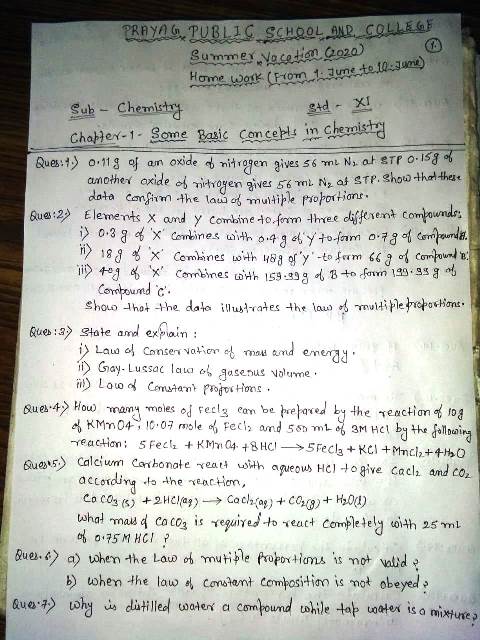 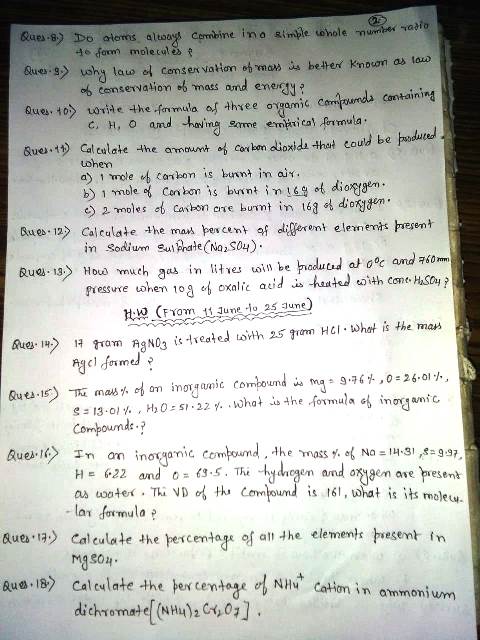 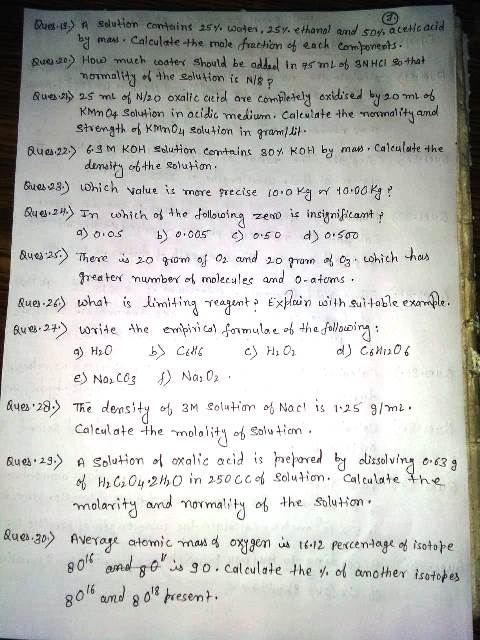 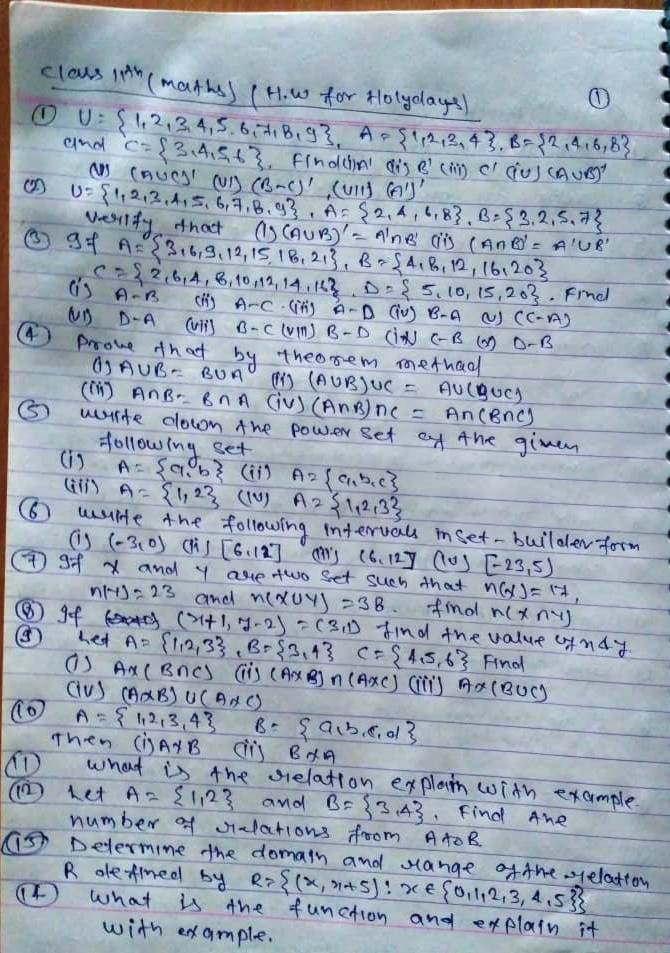 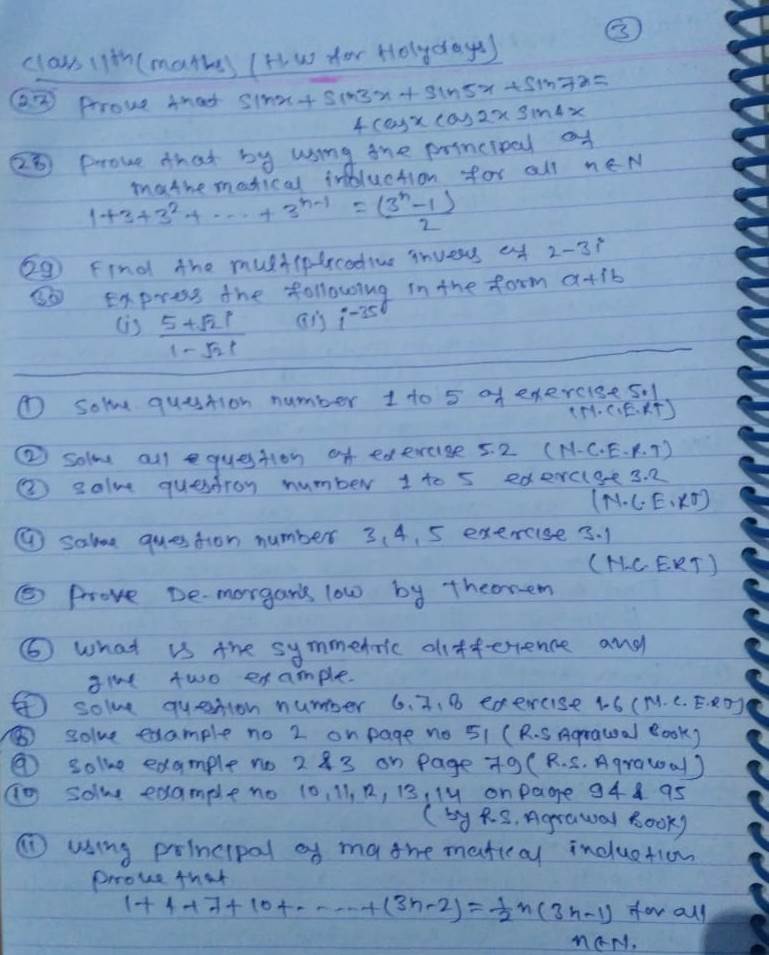 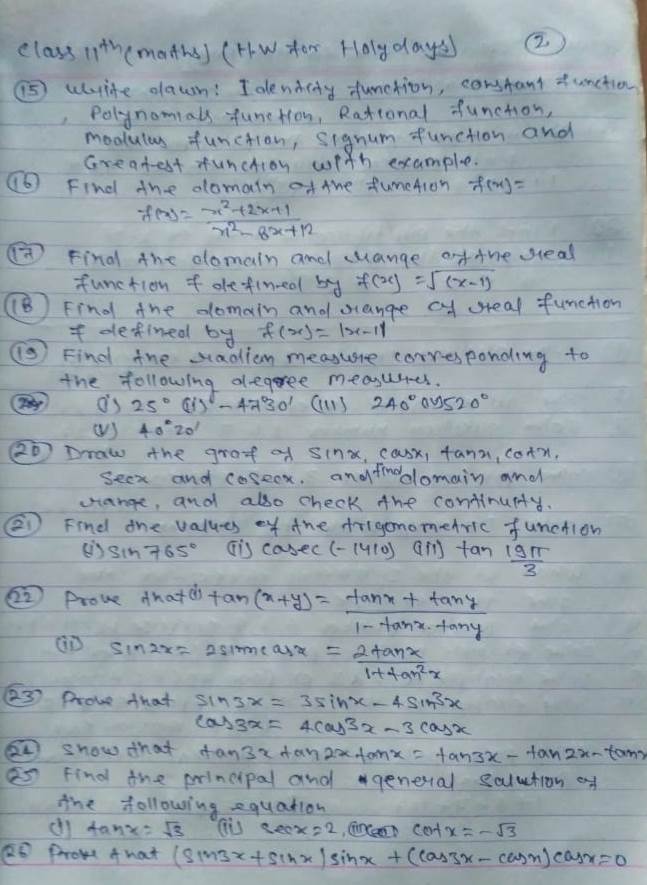                        A                     BFamilyTuberosumOrderPolynomialsSpeciesSolanumGenusSolanaceae